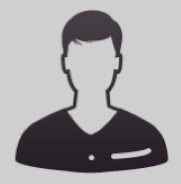 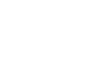 Curriculum VitaeEuropeo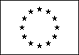 Información personalNombreDirecciónTeléfonoCorreo electrónicoNacionalidad-Edadexperiencia laboral• Fechas (de – a)10/2016-3/2017• Nombre y dirección del empleadorlaboratorio Marruffo-Roa• Tipo de empresa o sector-- Selecciona -- ((Seleccionar))• Puesto o cargo ocupados• Principales actividades y responsabilidadesTranscripción de resultados, atención al publico, manejo de caja chica, elaboración de pedidos, facturación, preparar contabilidad. Mi experiencia laboral la adquirí en 6 años laborados en la administración pública, en la institución FUNDACANELON, en mi cargo de Analista Contable desempeñe las siguientes actividades   Conciliación Bancaria - Elaboración de Estados de Cuentas contables y financieros - Elaboración y Cancelación de Nominas al persona - elaboración nomina del bono de alimentación - inventario de insumo y materiales - Supervisión y asignación de actividades al personal de servicios generales - elaboración de requisición en el área de compra . elaboración de cronogramas de eventos.• Fechas (de – a)9/2009-2/2015• Nombre y dirección del empleadorfundacion complejo turistico agropecuario juan canelonBarquisimeto Venezuela• Tipo de empresa o sector-- Selecciona -- ((Seleccionar))• Puesto o cargo ocupados• Principales actividades y responsabilidadesEn mi cargo de Analista Contable-Tesorera, desempeñe las siguientes actividades   Conciliación Bancaria - Elaboración de Estados de Cuentas contables y financieros - Elaboración y Cancelación de Nominas al persona - elaboración nomina del bono de alimentación - inventario de insumo y materiales - Supervisión y asignación de actividades al personal de servicios generales - elaboración de requisición en el área de compra . elaboración de cronogramas de eventos.• Fechas (de – a)• Nombre y dirección del empleador• Tipo de empresa o sector• Puesto o cargo ocupados• Principales actividades y responsabilidadesEducación y formación• Fechas (de – a)7/2008• Nombre y tipo de organización que ha impartido la educación o la formaciónInst. Universitario Antonio Jose de Sucre. Barquisimeto• Principales materias o capacidades ocupacionales tratadas. Administración y Dirección de Empresas• Título de la cualificación obtenidaT.S.U. Adminstracion Ciencias Comerciales• (Si procede) Nivel alcanzado en la clasificación nacionalFP3 / Grado Superior• Fechas (de – a)• Nombre y tipo de organización que ha impartido la educación o la formación• Principales materias o capacidades ocupacionales tratadas• Título de la cualificación obtenida• (Si procede) Nivel alcanzado en la clasificación nacional• Fechas (de – a)• Nombre y tipo de organización que ha impartido la educación o la formación• Principales materias o capacidades ocupacionales tratadas• Título de la cualificación obtenida• (Si procede) Nivel alcanzado en la clasificación nacional• Fechas (de – a)• Nombre y tipo de organización que ha impartido la educación o la formación• Principales materias o capacidades ocupacionales tratadas• Título de la cualificación obtenida• (Si procede) Nivel alcanzado en la clasificación nacionalCapacidades y aptitudes personalesAdquiridas a lo largo de la vida y la carrera educativa y profesional, pero no necesariamente avaladas por certificados y diplomas oficiales.Lengua materna-otros idiomas• Lectura• Escritura• Expresión oral• Lectura• EscrituraExpresión oralCapacidades y aptitudes socialesVivir y trabajar con otras personas, en entornos multiculturales, en puestos donde la comunicación es importante y en situaciones donde el trabajo en equipo resulta esencial (por ejemplo, cultura y deportes), etc.Capacidades y aptitudes organizativasPor ejemplo, coordinación y administración de personas, proyectos, presupuestos; en el trabajo, en labores de voluntariado (por ejemplo, cultura y deportes), en el hogar, etc.Capacidades y aptitudes técnicasCon ordenadores, tipos específicos de equipos, maquinaria, etc.Capacidades y aptitudes artísticasMúsica, escritura, diseño, etc.Otras capacidades y aptitudesQue no se hayan nombrado anteriormente.Permiso(s) de conducciónInformación adicionalAnexos[ Enumerar los documentos anexos. ]